INDICAÇÃO Nº 4956/2018Sugere ao Poder Executivo Municipal que proceda a recolocação da tampa do PV na Rua Elmer Vaughn defronte o nº 113 no Jd. Santa Alice.Excelentíssimo Senhor Prefeito Municipal, Nos termos do Art. 108 do Regimento Interno desta Casa de Leis, dirijo-me a Vossa Excelência para sugerir ao setor competente que proceda a recolocação da tampa do PV na Rua Elmer Vaughn defronte o nº 113 no Jd. Santa Alice.Justificativa:Fomos procurados por munícipes solicitando essa providencia, pois, segundo eles após serviços executados pela Prefeitura na manutenção da rua a máquina retirou a tampa do PV que agora se encontra oferecendo riscos de acidentes. Plenário “Dr. Tancredo Neves”, em 30 de Outubro de 2018.José Luís Fornasari                                                  “Joi Fornasari”                                                    - Vereador -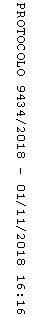 